 ГIАЛГIАЙ                                                                      РЕСПУБЛИКА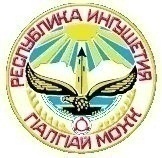     МОХК                                                                                               ИНГУШЕТИЯМуниципальное учреждение« Администрация с.п.Кантышево»Назрановского Муниципального района________________________ТIОЙ-ЮРТ_____________________тел: 8 928 767 67 42        			              	386120, с.п.Кантышево, ул.Джабагиева,142ПОСТАНОВЛЕНИЕот «18» января 2018г.							№ 07«О закреплении муниципальных образовательных учреждений за конкретными территориями сельского поселения Кантышево»	В соответствии со статьей 9 Федерального Закона от 29 декабря 2012 года №273-ФЗ «Об образовании в Российской Федерации», приказом Министерства образования и науки Российской Федерации от 22 января 2014 года № 32 «Об утверждении Порядка приёма граждан на обучение по образовательным программам начального, общего, основного общего и среднего общего образования»,п о с т а н о в л я ю: 	1. Закрепить согласно приложению муниципальные образовательные организации за конкретными территориями сельского поселения Кантышево (прилагается). 	2. Опубликовать настоящее постановление на официальном сайте администрации с.п.Кантышево в информационно-телекоммуникационной сети «Интернет».	3.  Постановление вступает в силу со дня его официального опубликования.Глава с.п.Кантышево			  			М.Ш.КодзоевПРИЛОЖЕНИЕ УТВЕРЖДЕН постановлением администрации с.п.Кантышевоот_17.01.2018г.___№ ____07___Перечень закрепленных образовательных учреждений за конкретными территориями с.п.Кантышево№п/пТерритория закрепления за муниципальной образовательной организациейНаименование образовательнойорганизации1231ул.Молодежнаяул.Иналова;ул.И.М.Албакова;ул.Зязикова;ул.Набережная с № 6 доконца;ул.Джабагиева нечетная сторона с № 108 по 166;ул.А.Дзаурова нечетная сторона с № 69 по 117, четная сторона с № 44 по 92;ул.Степная нечетная сторона с № 51 по 103, четная сторона с № 44 по 76;ул.Грейдерная с № 64 по 72ул.Ингушская нечетная сторона с № 1 по 49, четная сторона с № 2 по 30;ГКОУ ООШ № 12ул.Ингушская с № 32 до конца улицы;	ул.Джабагиева с № 119 до конца улицы;	ул.А.Дзаурова с № 94 до конца улицы;	ул.Степная с № 78 до конца улицы;	ул.Совхозная;	ул.Дагестанская;	ул.Осканова;	ул.Пушкина;	ул.Победы;          ул.Кабардинская	ул.Шерипова;	ул.Кавказская;	ул.Осмиева;	ул.Газиюртовская;	ул.Дунайская;	ул.Дударова;	ул.Арсаева;	ул.Муталиева;	ул.Ачалукинская;	ул.Грейдерная с № 74 до конца улицы;	ул.Б.Колоева;	ул.М.Арапиева;          ул.А.Э.Баркинхоева;          ул.Балкарская;          ул.Вайнахская;          ул.М.Аушева;          ул.Э.Гасарова;          ул.Долаковская;          ул.Х-М.Зурабова          ул.Г.Х.Оздоева          ул.М.Хамхоева          ул.ЭкажевскаяГКОУ СОШ № 1 – детский сад3        ул.Т.Кодзоева	ул.Ахриева	ул.Мерешкова	ул.Чеченская	ул.Степная нечетная сторона с № 1 по 49, четная сторона с № 32 по 42	ул.Молодежная с № 1 по 46	ул.Грейдерная с № 50 по 62	ул.Джабагиева с № 50 по 106	ул.А.Дзаурова четная сторона с № 28 по 42, нечетная сторона с № 27 по 67;ГКОУ СОШ № 24 	ул.Гиреева	ул.Набережная	ул.Гудантова	ул.Келигова	ул.Садовая	ул.Ю.Картоева	ул.Альтиевская	ул.Барсукинская	ул.Школьная		ул.Лермонтова	ул.М.Полонкоева	ул.Х.Арчакова	ул.Мира	ул.Исламская	ул.Джабагиева с № 1 по 50	ул.А.Дзаурова нечетная              сторона с № 1 по 27, четная             сторона с № 2 по 28;          ул.Грейдерная с 1 по          ул.Р.С.Гайтова          ул.Назрановская          ул.Насыркортская          ул.А.Олигова          ул.И.Х.Дугиева          ул.Полевая          ул.Б.Кодзоева          ул.Тихая          ул.Х.Мерешкова          ул.Магасская          ул.Февраль 1944 года           ул.Яндиева          ул.У.Гадиева          ул.А.Газикова          ул.М.М.Эсмурзиева          ул.ГорскаяГКОУ СОШ № 3